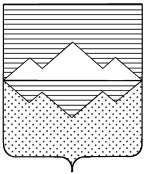 СОВЕТ ДЕПУТАТОВСУЛЕИНСКОГО ГОРОДСКОГО ПОСЕЛЕНИЯСАТКИНСКОГО РАЙОНА ЧЕЛЯБИНСКОЙ ОБЛАСТИРЕШЕНИЕ от «05» октября  2023 г.  № 27/1             р.п. СулеяО назначении собраний по вопросам реализации инициативного проекта на территории Сулеинского городского поселения	В соответствии с Федеральным законом №131-Ф3 от 06.10.2003 «Об общих принципах организации местного самоуправления в Российской Федерации», с решениями Собрания депутатов Сулеинского городского поселения от  16.02.2021г.  №7  «Об утверждении Положения о реализации инициативных проектов в Сулеинском городском поселении»,  от 16.02.2021г. № 6 «Об утверждении Порядка назначения и проведения собрания или конференции граждан  Сулеинского городского поселения в целях рассмотрения и обсуждения вопросов внесения инициативных проектов»  и рассмотрев обращение инициатора проекта, СОБРАНИЕ ДЕПУТАТОВ СУЛЕИНСКОГО ГОРОДСКОГО ПОСЕЛЕНИЯ РЕШАЕТ:1. Назначить проведение собрания по вопросам реализации инициативного проекта на территории Сулеинского городского поселения, согласно приложению к настоящему решению.Настоящее решение вступает в силу с даты подписания.Настоящее решение подлежит официальному опубликованию (обнародованию) в газете «Саткинский рабочий»  размещению на официальном сайте Саткинского иуниципального района, на официальной странице Сулеинского городского поселения в сети «Интернет».Председатель Собрания депутатовСулеинского городского поселения                                                         А.В.ФролкинПриложение к решению Собрания депутатов Сулеинского городского поселения от  «05» октября  2023 г.  № 27/1Реализация инициативного проекта на территории Сулеинского городского поселения№п/пИнициатор проектаНаименование инициативного проекта, его место нахождениеРеквизиты НПА об определении части территории для реализации инициативного проектаДата, время, место проведения собранияСпособ проведения Территория проживания граждан, имеющих право на участие в проведении собрания1Инициативная группа гражданЧелябинская область, Саткинский район, п.Сулея, ул.Элеваторная 4, до ул.Коммунистическая 31 Устройство тротуара с мостиком и освещениемПостановление администрации Сулеинского городского поселенияот 03.10.2023г №94Дата проведения: 13.10.2023г. Время: 15 ч. 00 мин.Место проведения: каб. №3 в здании администрации Сулеинского городского поселения (Челябинская область, Саткинский район, п.Сулея, ул.Элеваторная, д.11)ОчныйУлицы: Коммунистическая, Элеваторная, Чкалова, Октябрьская, Есенина, Луговая, Уральская, Ольховая, 9 Мая, Зеленая, Некрасова, Переулки:Мостовой, Гаражный, З.Космодемьянской